République Algérienne Démocratique et Populaire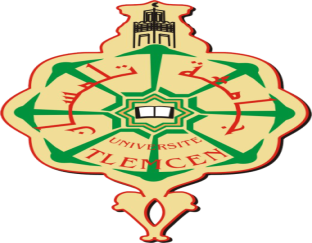 Ministère de l’Enseignement Supérieur et de la Recherche ScientifiqueUniversité  Abou bekr Belkaid  TlemcenFaculté des Sciences de la Nature et de la Vie et des Sciences de la  Terre et de l’UniversFiche de renseignementsLicence LMD-SNVAnnée universitaire 2020 / 2021Nom : ………………………………………………………………………………………………………………………………………………………اللقب .............Prénom : …………………………………………………………………………………………………………………………………………………………الاسم.......Date et lieu de naissance :…………………………………………………...…………………………………………………………تاريخ و مكان الازدياد...Adresse : ……………………………………………………………………………………………………....……………………………………………………العنوانTéléphone :…………………………………..		…………………………………………..		……………………………………………Année d’obtention du BAC : …………………………………………………………….......................Numéro du BAC : ……………………………………………………………………………........................رقم الهاتف :                   .....................................................................................Inscrit  en : ( ×  )              مسجل في السنة :  ضع العلامة  ( × )  في الخانة المناسبة                                                                                                                                 مكرر (×)	Tlemcen Le :						Signature1 ère Année  SNV répétitifRépétitif1 ère Année  SNV répétitifDemande de repriseL 2   Sciences    BiologiquesL 2   Sciences    BiologiquesL2   Sciences  Alimentaires L2   Sciences  Alimentaires L2   Sciences  Agronomiques L2   Sciences  Agronomiques L2   Ecologie et   Environnement L2   Ecologie et   Environnement L2   Hydrologie Marine et ContinentaleL2   Hydrologie Marine et ContinentaleL3 Production végétale L3 Production végétale L3 Technologie agroalimentaire et contrôle de qualitéL3 Technologie agroalimentaire et contrôle de qualitéL3 Alimentation nutrition et PathologieL3 Alimentation nutrition et PathologieL3  Biologie  Moléculaire L3  Biologie  Moléculaire L3  Génétique L3  Génétique L3 Microbiologie L3 Microbiologie L3 Biochimie L3 Biochimie L3 Ecologie et  Environnement L3 Ecologie et  Environnement L3  Biologie et Ecologie des milieux aquatiquesL3  Biologie et Ecologie des milieux aquatiquesRépétitifRépétitif